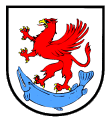 WZ.272.12.5.2021.WJ1							            Stargard, 12.07.2021 r.POWIAT STARGARDZKIul. Skarbowa 1, 73-110 Stargard tel. (091) 48-04-802, fax (091) 48-04-801Na podstawie art. 253 ust. 2 ustawy – Prawo zamówień publicznych (Dz. U. z 2021 r. 
poz. 1129 z późn. zm.), Zarząd Powiatu Stargardzkiego zawiadamia, że w postępowaniu o udzielenie zamówienia publicznego, prowadzonym w trybie podstawowym na „Założenie bazy danych GESUT, bazy danych BDOT500 w skalach 1:500-1:5000 dla obrębów z gminy Chociwel wraz z wykonaniem cyfrowych kopii materiałów i zasileniem baz danych”, wybrano ofertę Wykonawcy:Krzysztof Krause SCAN CENTREul. Strzelecka 7B lok. 184-200 WejherowoWykonawca zaoferował realizację: 1) I części zamówienia za cenę 104.875,95 zł brutto,2) II części zamówienia za cenę 114.237,48 zł bruttoi zobowiązał się do wykonania przedmiotu umowy do dnia 30 listopada 2021 r. oraz udzielenia 
60 miesięcznej gwarancji.Wykonawca spełnił wszystkie warunki określone w SWZ i zgodnie z przyjętym kryterium oceny ofert, uzyskał największą liczbę punktów dla obu części zamówienia, tj. 100 pkt.Umowa z wybranym Wykonawcą zostanie zawarta, zgodnie z art. 308 ust. 2 ustawy – Prawo zamówień publicznych, w terminie nie krótszym niż 5 dni od dnia przesłania zawiadomienia 
o wyborze najkorzystniejszej oferty.Zestawienie ofert złożonych w przedmiotowym postępowaniu:I część zamówieniaII część zamówienia   WicestarostaŁukasz WilkoszLp.Nazwa (firma) Wykonawcy 
i adres siedziby WykonawcyCena brutto/punktacjaTermin realizacji/punktacjaOkres gwarancji/ punktacja1.Krzysztof Krause SCAN CENTREul. Strzelecka 7B lok. 184-200 Wejherowo104.875,95 zł60 pkt.do 30.11.2021 r.20 pkt.60 m-cy20 pkt.2.Konsorcjum firmUNIMAP S.C. J. Bryk D. Malcharekul. Gliwicka 12740-856 KatowiceFOTOKART Sp. z o.o.ul. Cyryla i Metodego 9A 71-541 Szczecin177.120,00 zł35,53 pkt.do 30.11.2021 r.20 pkt.60 m-cy20 pkt.Lp.Nazwa (firma) Wykonawcy 
i adres siedziby WykonawcyCena brutto/punktacjaTermin realizacji/punktacjaOkres gwarancji/ punktacja1.Krzysztof Krause SCAN CENTREul. Strzelecka 7B lok. 184-200 Wejherowo114.237,48 zł60 pkt.do 30.11.2021 r.20 pkt.60 m-cy20 pkt.2.Konsorcjum firmUNIMAP S.C. J. Bryk D. Malcharekul. Gliwicka 12740-856 KatowiceFOTOKART Sp. z o.o.ul. Cyryla i Metodego 9A 71-541 Szczecin166.050,00 zł41,28 pkt.do 30.11.2021 r.20 pkt.36 m-cy0 pkt.